Technical GuideAllocated Quantity Notice and Statement1er mai 2023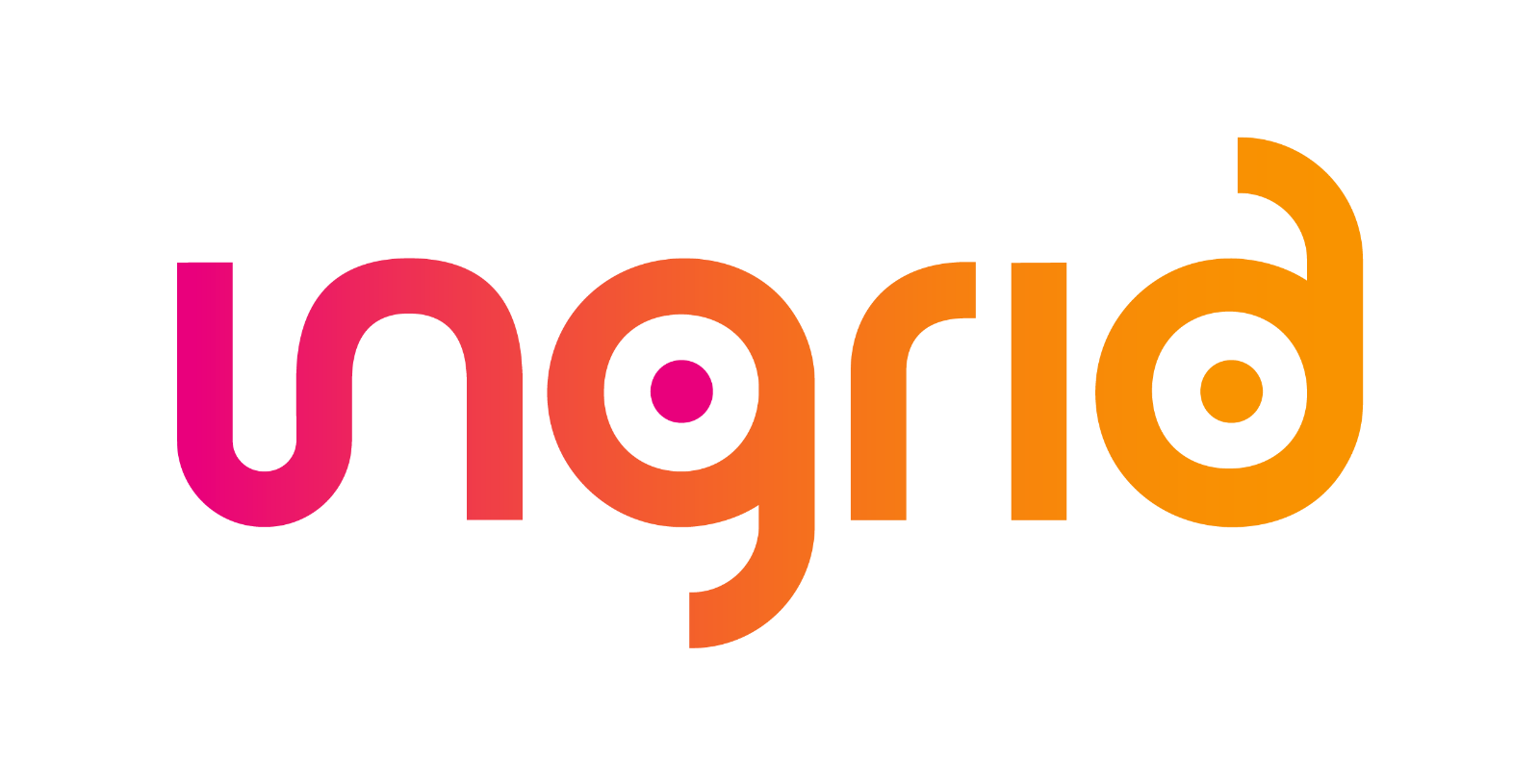 Versions listFile definitionThe Allocated Quantity Statement are files dedicated to publish the allocations and the imbalance to our clients.The Within-day allocation notice (ITJ) is dedicated to publish the allocations on the past hour of the current gas day. This document is only composed of the hourly allocations.The Partial Allocation Notice (AVRP) are files dedicated to publish the allocation of the past gas day. This document is composed of the daily and hourly allocations.The Allocated statement (BQA) is composed of monthly data:The provisional allocated statement (BQAP) is composed of allocation of the current month (first day of the mounth until the previous day)The definitive allocated statement (BQAD) is composed of the allocation of the previously month (M-1)The rectified allocated statement (BQAR) is composed of the allocation beyond the previous month (M-2 to M-18).In the statement documents, the exposed data are the following:The Daily and Hourly allocationsThe imbalanceWhere to find the filesThe files are provided by GRTgaz for the shippers (for each transmission contract) and for the industrial customers (for each connection contract). They are made available the following ways : Proactively : A CSV file is available and can be downloaded on our ingrid websiteThe same CSV file is also available on our sFTP server (the Technical Guide for the sFTP connection is available at grtgaz.com)An EDIG@S METRED v5.1 file is also available Via API :  Dedicated APIs are available to request the metering data. Daily and hourly data are shown in separate API. The interface contract for the API is described in §6. You can contact your usual operational contact to gain access to our API. File and name formatThe files are published in the CSV format, with : A semicolon as a list separatorA comma as a decimal markThe files will be named according to the following rule :Therefore, the file names are: ITJ_CODECONTRAT_AAAAMMJJ_JJMMAAAAhhmmssSSS.csvAVRP_CODECONTRAT_AAAAMMJJ_JJMMAAAAhhmmssSSS.csvBQAP_CODECONTRAT_AAAAMM_JJMMAAAAhhmmssSSS.csvBQAD_CODECONTRAT_AAAAMM_JJMMAAAAhhmmssSSS.csvBQAR_CODECONTRAT_AAAAMM_JJMMAAAAhhmmssSSS.csvFile descriptionThe files contain 4 sections, each section is separated by a line break:HeaderImbalance dataDaily allocation dataHourly allocation dataThe following table describes the sections relevant to each specific file :Section 1 – Header:The header lists information about the publication time and the gasday included in the file. This section contains the following data :An ID :For the ITJ :Réalisations intra-journalières / Within-day allocation notice Example : ITJ-XXXXXXXFor the AVRP :Avis de Réalisation Partiel / Partial Allocation NoticeExample : AVRP-XXXXXXXFor the BQAP :Bordereaux de quantité provisoire / Provisionnal Quantity StatementExample : BQAP-XXXXXXXFor the BQAD :Bordereaux de mesure définitif / Definitive Quantity StatementExample : BQAD-XXXXXXXFor the BQAR :Bordereaux de mesure redressé / Rectified Quantity StatementExample : BQAR-XXXXXXXRéseau / Network :Fixed value : GRTgaz Période / Period :Example : 01/12/2022 06 : 00 – 02/12/2022 06 :00The period represents the first and last gasday included in the fileID contrat/ ID contract:Example : GFXXXX01ID expéditeur/ ID shipper :The shipper ID is made with the contract ID without the last 2 digits Example : GFXXXXNom de l’expéditeur / Name of the shipper :Example : XXXXCompany nameDate de mise à jour / Last update Example : 02/12/2021 01 :16 : 25Publication timeSections 2, 3 – 4: Imbalance and daily/hourly allocations data:Imbalance table:This section appears only in the BQAP and BQAD publications.This table is only present in the provisional and definitive allocated statement files.The table (with semicolon list separators) includes : A header line with the name of each columnThe imbalance with a different line for gasday / PerimeterDaily allocation table:This section is only missing in the ITJ publication.The table (with semicolon list separators) includes:A header line with the name of each columnThe daily data with a different line per gasday/PCR/direction/counterpartHourly allocation table :This section is only missing in the AVRP publication.The table (with semicolon list separators) includes:A header line with the name of each columnThe hourly data with a different line per gasday/PCR/direction/counterpartFile examples :Example ITJ :Example AVRP:Example BQAP/BQAD :Example BQAR :API interface contractThe format of the API (yaml) is available in the below url:For the production environment:<A compléter>For the staging environment<A compléter>The access to this API requires an authentication (client and secret). They need to be asked to your operational contact.The API connection technical guide explain the way to use these API. It can be found in the following link:https://www.grtgaz.com/sites/default/files/2023-03/guide-technique-ingrid-api.pdfRéférenceRéférenceGuideTechnique-BQA-ENGuideTechnique-BQA-ENGuideTechnique-BQA-ENGuideTechnique-BQA-ENClassementClassementClassementAccessibilitéAccessibilitéAccessibilitéAccès réservéRestreintRestreintInterneInterneLibre (à préciser)XRésuméRésuméRésuméRésuméRésuméRésuméRésuméRésuméRésuméRésuméRésuméRésuméRésuméThis document describes the exchanges format for the Allocated Quantity Notice and StatementThis document describes the exchanges format for the Allocated Quantity Notice and StatementThis document describes the exchanges format for the Allocated Quantity Notice and StatementThis document describes the exchanges format for the Allocated Quantity Notice and StatementThis document describes the exchanges format for the Allocated Quantity Notice and StatementThis document describes the exchanges format for the Allocated Quantity Notice and StatementThis document describes the exchanges format for the Allocated Quantity Notice and StatementThis document describes the exchanges format for the Allocated Quantity Notice and StatementThis document describes the exchanges format for the Allocated Quantity Notice and StatementThis document describes the exchanges format for the Allocated Quantity Notice and StatementThis document describes the exchanges format for the Allocated Quantity Notice and StatementThis document describes the exchanges format for the Allocated Quantity Notice and StatementThis document describes the exchanges format for the Allocated Quantity Notice and StatementVersionDateAuteur(s)DescriptionV1.001/05/2023A SoudéFirst VersionN°LibelléTypeLongueurFormat1Document typeAlphanumeric3ITJ/AVRP/BQAP/BQAD/BQAR2Contract codeAlphanumeric83GasDay (ITJ, AVRP)Gas Month (BQAP, BQAD, BQAR)Date86AAAAMMJJAAAAMM4DateDate17JJMMAAAAhhmmssSSS5ExtensionAlphanumérique4.csv6Separators3« _ »PublicationHeaderImbalance dataDaily allocation dataHourly allocation dataITJXXAVRPXXBQAPXXXXBQADXXXXBQARXXXN° ColumnNameTypeFormatMandatoryDescriptionExample of possible values1Journée gazière/ GasdayDateJJ/MM/AAAAYGasday25/01/20232Périmètre d’équilibrage/ Balancing ZoneTexteYBalancing zoneGRTgaz3Ecart de bilan de la trading region en fin de journée (kWh à 25°C) / Imbalance trading regionNumériqueNImbalance trading region (France)100 0004Ecart de bilan en fin de journée (kWh à 25°C) / Imbalance (kWh at 25°C)NumériqueNGRTgaz Imbalance100 0005Quantités exposées à P2 (kWh à 25°C) / Quantities subjected to P2 (kWh at 25°C)NumériqueNGRTgaz Quantities subjected to P2100 0006Quantités exposées à P4 (kWh à 25°C) / Quantities subjected to P4 (kWh at 25°C)NumériqueNGRTgaz Quantities subjected to P4100 000N° ColumnNameTypeFormatMandatoryDescriptionExample of possible values1Journée gazière/ GasdayDateJJ/MM/AAAAYGasday25/01/20232Groupe de publication / Publication groupTexteYDescription of the PCR typePIR : Point amontLDT : Point de livraison non-profiléPEG : Point amontPIRR : Point de sortiePITD : Point de livraisonPIP : Liaison France - Nord BPITP : Point de productionPITPB : Point de productionPL : Pool de livraisonPP : Pool de productionPITS : Point amontPITTM : Point amontPLC : Point de livraisonPLCd : Point de livraisonLDP : Pool de livraison profilé3ID point contrat/ID service pointTexteYPCR codeIR00064Type de PCR / PCR typeTexteYPCR typePIR5Libellé / LabelTexteYPCR LabelDUNKERQUE6PCS / Realised GCVNumériqueNAverage of the daily GCV of the PCE attach to the PCR11,757Sens / DirectionTexteYDirection of the allocationRec/Del8Contrepartie / CounterpartTexteYCounterpart of the allocationNONE9Qté demandée (kWh à 25°C) / Requested Qty (kWh at 25°C)NumériqueNRequested value100 00010Qté programmée GRTgaz (kWh à 25°C) / Qty confirmed by GRTgaz (kWh at 25°C)NumériqueNConfirmed value by GRTgaz100 00011Qté réalisée (kWh à 25°C) / Allocated qty (kWh at 25°C)NumériqueYAllocated quantity100 00012Qté réalisée profilée (kWh à 25°C) / Profiled allocated qty (kWh à 25°C)NumériqueNProfiled part of the allocation100 00013Qté réalisée non profilée T4/TP (kWh à 25°C) / Non profiled allocated qty (kWh at 25°C)NumériqueNT4/TP Non profiled part of the allocation 100 00014Qté réalisée non profilée T3JJ (kWh à 25°C) / T3JJ Non profiled allocated qty (kWh at 25°C)NumériqueNT3JJ Non profiled part of the allocation100 00015Qté réalisée biométhane (kWh à 25°C) / Biogas allocated qty (kWh at 25°C)NumériqueNBiogas part of the allocation100 00016Statut / StatusTexteYStatus of the allocationPRO/DEF/RED17Date et Heure de Mise à jour / Update date and timeHorodate YYYY-MM-DDTHH:MM:SSZYUpdate date and time2022-05-02T09:34:43Z18Valeur de remplacement / Back-up dataTexteYBackup dataO/NN° ColNomTypeFormatObligatoireDescriptionExemple1Journée gazière / GasdayDateJJ/MM/AAAAYGasday25/01/20232Groupe de publication  / Publication groupTexteYDescription of the PCR typePIR : Point amontLDT : Point de livraison non-profiléPEG : Point amontPIRR : Point de sortiePITD : Point de livraisonPIP : Liaison France - Nord BPITP : Point de productionPITPB : Point de productionPL : Pool de livraisonPP : Pool de productionPITS : Point amontPITTM : Point amontPLC : Point de livraisonPLCd : Point de livraisonLDP : Pool de livraison profilé3ID point contrat / ID service pointTexteYPCR codeLI00014Type de PCR / PCR typeTexteYPCR typePLC5Libellé / LabelTexteYPCR LabelAEROPORT DE PARIS6Sens / DirectionTexteYDirection of the allocationRec/Del7Contrepartie / CounterpartTexteYCounterpart of the allocationNONE8Heure / HourHoraireHH :MMYHour06:009Qté réalisée (kWh à 25°C) / Allocated qty (kWh at 25°C)NumériqueYAllocated quantity100 00010Date et Heure de Mise à jour / Update date and timeHorodate YYYY-MM-DDTHH:MM:SSZYUpdate date and time2022-05-02T09:34:43Z